December 3, 2023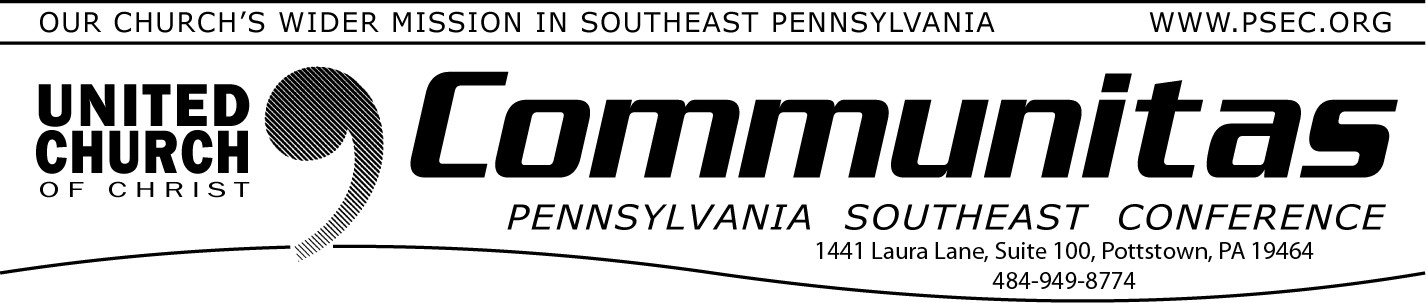 PSEC Resources for Lay Leaders:Are you aware of the many resources, on the PSEC Website (psec.org) available to Lay Leaders? Below are a few of the many available.Resources for Lay-led WorshipDid you know psec.org/worship is full of resources to help laymembers of a church lead worship when the pastor is unavailable? When an authorized minister is not available to lead worship, a lay leader may find it helpful to use these training resources, sermon resources, hymn resources, and worship resources.Treasurer’s HandbookThis Treasurer’s Handbook, compiled by the Penn Central ConferenceUCC, is a recommended resource for local church treasurers.https://psec.org/resources/treasurers-handbook/501(c)3 DocumentationIf your church is signing up for any Charitable Receiving (such as the previous Amazon Smile), you will need to submit your 501(c)3documentation. It can be found here: https://psec.org/ resources/501c3-documentation/5 Secrets of Church RevitalizationAn article by Ron Edmondson on Church Revitalization.https://psec.org/resources/secrets-of-church-revitalization/MissionInsiteMissionInsite is a mission context analysis tool for the churches. Because of your church’s contributions to Our Church’s Wider Mission (OCWM), you can receive free-of-charge high quality demographic research,real-time congregant analysis, and easy to use web-based discovery tools. For instructions on how to create an account, use thePSEC MissionInsite Registration.Contact Brea Rarick, brea@psec.org or 484-949-8774 ext. 311, for help registering or with questions on how to use the program or use reports.Lay Leadership Support Group Via Zoom!A Lay Leadership Support Group exists for Consistory Presidents as well as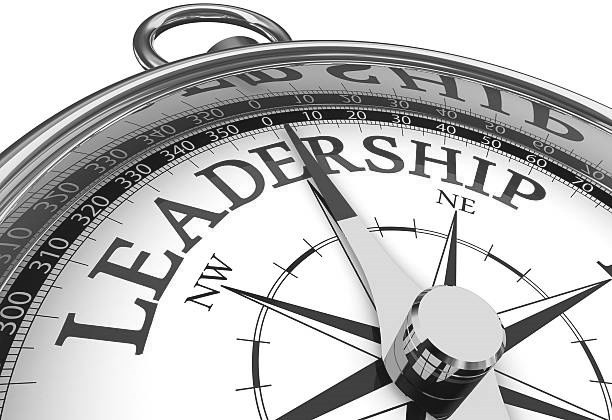 those serving on Consistory. We gather once a month on Zoom – so please join us at our next meeting January 27th at 10:00 am.We have found it to be a great place toform new friendships, to gain support, and to be educated on a variety of topics concerning our churches. The discussions are centered around sharing valuable information about what our churches aredoing or maybe could be doing. This meeting will be online to make ease of attendance for all!All past attendees will automatically receive an email with the zoom link the Thursday, prior to the meeting. If you are new to the group, please reach out to Susan at the PSEC office at susan@psec.org to be added to the list. New attendees welcome!